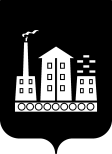 ГЛАВАГОРОДСКОГО ОКРУГА СПАССК-ДАЛЬНИЙ ПОСТАНОВЛЕНИЕ 15 января 2021 г.                 г. Спасск-Дальний, Приморского края                       № 1- пОб организации эвакуации населения, материальных и культурных ценностей  городского округа Спасск-Дальний в чрезвычайных ситуациях В соответствии с Федеральным законом от 21 декабря 1994 года № 68-ФЗ               «О защите населения и территории от чрезвычайных ситуаций природного и техногенного характера», Федеральным законом от 12 февраля 1998 года № 28-ФЗ      «О гражданской обороне»,  постановлениями Правительства Российской Федерации от 22 июня 2004 года № 303 - ДСП «О порядке эвакуации населения, материальных и культурных ценностей в безопасные районы», постановлением Правительства Российской Федерации от 26 ноября 2007 года № 804 «Об утверждении Положения о гражданской обороне в Российской Федерации», на основании Устава городского округа Спасск-ДальнийПОСТАНОВЛЯЮ:Утвердить Положение об организации эвакуации населения, материальных   и культурных ценностей городского округа Спасск-Дальний в чрезвычайных ситуациях (прилагается).Административному управлению Администрации городского округа         Спасск-Дальний  (Моняк) опубликовать настоящие постановление в периодическом печатном издании и разместить на официальном сайте правовой информации городского округа Спасск-Дальний.Контроль за исполнением  настоящего  постановления оставляю за собой.Глава городского округа Спасск-Дальний                                               А.К. Бессонов 	Приложение к постановлению Администрациигородского округа Спасск-Дальний                                                                                                         от  15.01.2021   №  1-п Положениеоб организации эвакуации населения, материальных и культурных ценностей городского округа Спасск-Дальний в чрезвычайных ситуациях 1. Общие положенияНастоящее Положение определяет цели, основные принципы планирования, обеспечения и проведения эвакуации населения, материальных и культурных ценностей городского округа Спасск-Дальний в чрезвычайных ситуациях (далее – эвакуация).Эвакуационные мероприятия включают в себя следующие понятия: 1) эвакуация - комплекс мероприятий по организованному вывозу (выводу) населения из зон чрезвычайной ситуации или вероятной чрезвычайной ситуации природного и техногенного характера и его кратковременному размещению в заблаговременно подготовленных по условиям первоочередного жизнеобеспечения безопасных районах (местах);2) безопасный район (место) - территория, куда при угрозе или во время возникновения чрезвычайной ситуации эвакуируется или временно выселяется население в целях его безопасности; 3) жизнеобеспечение населения - комплекс экономических, организационных, инженерно - технических и социальных мероприятий, обеспечивающих создание и поддержание минимальных условий, необходимых для сохранения и поддержания жизни, здоровья и работоспособности людей во время осуществления эвакуации, на маршрутах и в местах размещения эвакуируемых.Эвакуация осуществляется по решению главы городского округа Спасск-Дальний при возникновении или возможном возникновении чрезвычайной ситуации на территории городского округа Спасск-Дальний.В зависимости от обстановки, времени и сроков проведения могут быть следующие виды эвакуации: - упреждающая (заблаговременная) эвакуация - проводится при получении достоверных данных о высокой вероятности возникновения аварии на потенциально опасных объектах, зона действия первичных и вторичных поражающих факторов которой выйдет за пределы организации, эксплуатирующей объект, или ее санитарной зоны (при ее наличии), стихийного бедствия, военного конфликта; - экстренная (безотлагательная) эвакуация – проводится в случае возникновения чрезвычайной ситуации. Вывод (вывоз)  населения, материальных и культурных ценностей из зон чрезвычайных ситуаций осуществляется при малом времени упреждения и в условиях воздействия на людей поражающих факторов источника чрезвычайной ситуации. Общую организацию эвакуационных мероприятий: подготовка, планирование и проведение,  в пределах своих полномочий, осуществляет эвакуационная комиссия городского округа Спасска-Дальнего.Работа эвакуационной комиссий  в городском округе Спасск-Дальний проводится в соответствии с Положением, а также с функциональными обязанностями членов эвакуационной комиссии. В ходе учений, тренировок, комплексных и специальных проверок оценивается степень готовности к проведению эвакуационных мероприятий и реальность разработанных планов эвакуации городского округа Спасск-Дальний.2. Планирование, подготовка и проведениеэвакуационных мероприятий Разработка, планирование и проведение эвакуационных мероприятий проводится в соответствии с Федеральным законом от 21 декабря 1994 года           № 68-ФЗ   «О защите населения и территорий от чрезвычайных ситуаций природного и техногенного характера», постановлениями Правительства Российской Федерации   от 22 июня 2004 года № 303-ДСП «О порядке эвакуации населения, материальных и культурных ценностей в безопасные районы», от          30 декабря 2003 года № 794 «О единой государственной системе предупреждения и ликвидации чрезвычайных ситуаций», от 21 мая 2007 года № 304 «О классификации чрезвычайных ситуаций природного и техногенного характера», Порядком разработки, согласования и утверждения планов гражданской обороны и защиты населения (планов гражданской обороны), утвержденным приказом Министра Российской Федерации по делам гражданской обороны, чрезвычайным ситуациям и ликвидации последствий стихийных бедствий   от 27 марта 2020 года № 216-ДСП, законом Приморского края от 2 декабря 1999 года № 74-КЗ «О защите населения и территории Приморского края от чрезвычайных ситуаций природного и техногенного характера», другими нормативными правовыми актами Российской Федерации, настоящим Положением, а также с учетом методических рекомендаций, разрабатываемых Министерством Российской Федерации по делам гражданской обороны, чрезвычайным ситуациям и ликвидации последствий стихийных бедствий (далее - МЧС России). Для планирования, подготовки и проведения эвакуационных мероприятий постановлением главы городского округа Спасск-Дальний создаются эвакуационные органы. Планирование эвакуационных мероприятий осуществляется эвакуационной комиссией совместно с координационными органами и постоянно действующими органами управления единой государственной системы предупреждения и ликвидации чрезвычайных ситуаций, органами исполнительной власти Приморского края, соответствующими аварийно-спасательными службами. В целях организованного проведения эвакуации в безопасные районы при чрезвычайных ситуациях природного и техногенного характера планирование эвакуационных мероприятий проводится заблаговременно.. Планированию эвакуации предшествует изучение эвакуационными органами, нормативных правовых актов, сбор и подготовка необходимых исходных данных, выбор безопасных районов размещения эвакуируемого населения.Должностные лица Администрации городского округа Спасск-Дальний и руководители организаций в пределах своих полномочий несут персональную ответственность за организацию, обеспечение и проведение эвакуации в безопасные районы при возникновении чрезвычайных ситуаций природного и техногенного характера.Разработанный  План по эвакуации населения, материальных и культурных ценностей в безопасные районы (далее - План эвакуации) и План приема, размещения и жизнеобеспечения эвакуируемого населения (далее — План приема) оформляются в виде разделов к плану по предупреждению и ликвидации чрезвычайных ситуаций. 3. Проведение эвакуации из зоны чрезвычайных ситуацийПорядок эвакуации из зоны чрезвычайной ситуации в каждом конкретном случае определяется условиями возникновения и развития чрезвычайной ситуации, характером и пространственно-временными параметрами воздействия поражающих факторов источника чрезвычайной ситуации.Эвакуация из районов чрезвычайной ситуации природного характера проводится по территориально-производственному принципу в один этап от места сбора к местам временного размещения в непострадавших районах.В ходе этапа вывоз (вывод) эвакуируемого населения, а также материальных и культурных ценностей из зоны чрезвычайной ситуации осуществляется транспортными средствами в соответствии с пунктами 4.1 - 4.5 настоящего Положения со сборных эвакуационных пунктов. Экстренная (безотлагательная) эвакуация населения из зоны чрезвычайной ситуации осуществляется без развертывания сборного эвакуационного пункта. Эвакуация при аварии на химически опасном объекте проводится по территориальному принципу в один этап.Вывоз (вывод) из зоны заражения проводится экстренно, исходя из скорости распространения облака аварийно химически опасного вещества (далее - АХОВ) и возможности подачи эвакуационного транспорта в пункты сбора, посадки и отправки эвакуируемого населения до подхода облака АХОВ.При невозможности обеспечить безопасную эвакуацию населения, защита населения проводится путем укрытия в защитных сооружениях.При невозможности своевременного укрытия населения в защитных сооружениях укрытие производится в жилых и служебных помещениях с принятием мер по их герметизации и с использованием средств индивидуальной защиты органов дыхания на верхних или нижних этажах (в зависимости от характера распространения АХОВ).4. Обеспечение эвакуационных мероприятий Эвакуационные органы городского округа Спасск-Дальний при возникновении чрезвычайной ситуации используют все исправные транспортные средства, как общественные, так и личные для перевозки людей, материальных и культурных ценностей. Расчет необходимого количества транспортных средств, количество размещаемого в них эвакуируемого населения, материальных и культурных ценностей проводится эвакуационными органами городского округа Спасск-Дальний.Транспортное обеспечение осуществляется транспортными организациями по заявкам главы городского округа Спасск-Дальний в соответствии с договорами, заключенными между Администрацией и транспортными организациями.Расчеты по транспортному обеспечению проводятся заблаговременно, до наступления обстановки чрезвычайной ситуации. При недостаточности транспортных средств, предусмотренных пунктом 4.1 настоящего Положения, глава городского округа Спасск-Дальний подает заявку в эвакуационную комиссию Приморского края на выделение дополнительных транспортных средств для эвакуации из зоны чрезвычайной ситуации. При наличии не поврежденных чрезвычайными ситуациями железнодорожных путей сообщения для обеспечения перевозок эвакуированного населения по согласованию с эвакуационной комиссией Приморского края предусматривается использование железнодорожного транспорта.Планирование транспортного обеспечения и координация работы транспорта осуществляется эвакуационной комиссией городского округа               Спасск-Дальний и МКУ «Управление по делам ГОЧС городского округа                Спасск-Дальний» с транспортными организациями.Инженерное обеспечение эвакуационных мероприятий включает в себя оборудование в инженерном отношении маршрутов эвакуации, районов размещения эвакуируемого населения в безопасных районах.Организация инженерного обеспечения и координация работы всех звеньев осуществляется главой городского округа Спасск-Дальний.Организация и координация работы по  продовольственному и вещевому обеспечению осуществляется заместителем главы Администрации городского округа Спасск-Дальний, курирующим вопросы  финансовой сферы. Эвакуируемое население обязано при себе иметь запас продовольствия на 1 сутки.Расчет продовольственного обеспечения для эвакуируемого населения осуществляется муниципальными образованиями Приморского края начиная со вторых суток сроком на 7 суток с учетом обеспечения:для муниципальных районов и округов Приморского края - не менее               50 пострадавших;для городских округов Приморского края - не менее 50, но не более              500 пострадавших.Продовольственное обеспечение эвакуируемого населения осуществляет из финансового резерва городского округа Спасск-Дальний, начиная с восьмых суток, осуществляется из резерва Приморского края с учетом обеспечения 3000 пострадавших сроком на 30 суток.Питание эвакуируемого населения организуется в столовых на пунктах временного размещения. При необходимости разворачиваются подвижные пункты продовольственного снабжения и подвижные пункты питания.Лечебно-эвакуационные и санитарно-противоэпидемиологические (профилактические) мероприятия включают в себя оказание медицинской помощи эвакуируемым на всех этапах эвакуации, проведение мероприятий по предупреждению возникновения и распространения инфекционных заболеваний.Медицинское обеспечение эвакуационных мероприятий возлагается на КГБУЗ «Спасская городская больница».Жизнеобеспечение и коммунально-бытовое обслуживание эвакуируемого населения в пунктах временного размещения осуществляется МБУ «Наш город» и управляющими компаниями.Разведка состояния транспортных коммуникаций (железнодорожных участков, дорожной сети и водной акватории), медицинской, эпидемиологической и ветеринарной обстановки, ведение радиационной и химической разведки ведется специальными формированиями, аварийно-спасательными формированиями.Организация, планирование и координирование разведки возлагается на постоянно действующие органы управления единой государственной системы предупреждения и ликвидации чрезвычайных ситуаций.